Приложение                                                                                                 к постановлению администрацииНаходкинского городского округаСХЕМА № 232размещения нестационарного торгового объекта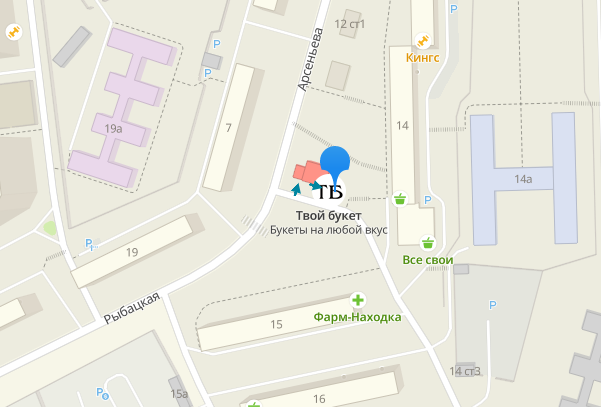 Вид нестационарного торгового объектаСпециализацияМестоположение объектаПлощадь объекта/площадь земельного участка, кв.мКоординаты земельного участка, МСКПавильонЦветыМестоположение: Примерно в 35 м к западу от жилого дома по ул. Арсеньева, 1440.0X1 321691.45	Y1 2230761.75X2 321688.47	Y2 2230760.73X3 321690.47	Y3 2230754.91X4 321692.35	Y4 2230755.55X5 321692.39	Y5 2230755.71X6 321693.40	Y6 2230756.09X7 321691.45	Y7 2230761.76X8 321691.45	Y8 2230761.75